Analysis (Use the compare and contrast sentence frames.)How were the computer graphs created when you moved away from the motion detector similar?How were the computer graphs created when you moved away from the motion detector different?How do the slopes of the two lines compare?How were the computer graphs created when you moved toward the motion detector similar?How were the computer graphs created when you moved toward the motion detector different?How do the slopes of the two lines compare?What does the slope of the line on a distance-time graph represent? What did you see in the activity to support this?Compare and contrast the graphs from parts 1 and 2 (away from the motion detector) to the graphs from part 3 and 4 (toward from the motion detector).SummarizeConstant, steady motion produces a line on a distance-time graph that is _______________________________________. The slope of the line represents the object’s _______________________. The ________________________ the object is moving, the ________________________________ the slope.ApplicationDescribe the motion that would produce the graphs below. (See the sequencing sentence frames.)Predict what you think the line on a distance-time graph would look like if the motion was not constant and steady.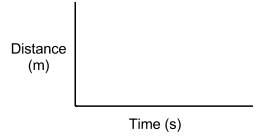 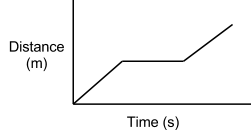 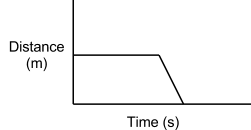 